Lielā iela 76, Grobiņa, Dienvidkurzemes novads, LV-3430, reģistrācijas Nr.40900038078,                       tālr. 63459157, e-pasts socialais.dienests@dkn.lv Grobiņā,        20.09.2022. Nr. SD/2022/1.12/849-N Biedrība                                                          “Latvijas daudzbērnu ģimeņu apvienība”laiks.gimenei@gmail.com  Par informācijas sniegšanu    	Dienvidkurzemes novada Sociālais dienests (turpmāk – Sociālais dienests) ir saņēmis vēstuli, kurā lūdzat informāciju, par šobrīd pieejamo Dienvidkurzemes novada pašvaldības atbalstu ģimenēm, kuru aprūpē ir vismaz trīs bērni un sniegt atbildes uz jautājumiem, kas interesē daudzbērnu ģimenes:Apmaksa interešu izglītības programmām pašvaldības izglītības iestādēs;Atbilde: Dienvidkurzemes novada pašvaldības domes saistošie noteikumi Nr. 2022/13
2022. gada 28. aprīlī ,,Par vecāku līdzfinansējumu Dienvidkurzemes novada izglītības iestādēs, kuras realizē profesionālās ievirzes programmas mūzikā, mākslā, dejā un sportā”.Līdzfinansējuma apmērs noteikts 4,00 EUR (četri euro) mēnesī.No līdzfinansējuma maksas atbrīvo, ja:1.izglītojamais ir ar invaliditāti;2. izglītojamais ir bez vecāku gādības palicis bērns;3. izglītojamais ir no ģimenes, kurai ar Dienvidkurzemes novada pašvaldības Sociālā dienesta lēmumu piešķirts maznodrošinātās vai trūcīgās ģimenes statuss;4. izglītojamais iekļauts Latvijas sporta veidu federāciju apstiprinātajā izlašu dalībnieku un kandidātu sarakstā, sākot no U14 izlašu vecuma;5. izglītojamais, kurš Skolā trenējas no SPM-1 līdz ASM mācību treniņgrupā un apgūst vispārējo, profesionālo vai augstāko izglītību ārpus Dienvidkurzemes novada teritorijas;6. izglītojamais, kurš ieguvis godalgotas vietas (1.–3. vieta) Latvijas Republikas vai starptautiskajos konkursos un sacensībās;7. ja izglītojamais ir no daudzbērnu ģimenes.         8. Ja audzēknis paralēli mācās divās Skolas izglītības programmās, ko apliecina Skolas apstiprinošs dokuments, līdzfinansējumam otrajā programmā tiek piemērota 50 % atlaide.līdzfinansējums daudzbērnu ģimeņu bērnu ēdināšanas izdevumiem pirmsskolas izglītības iestādē; Atbilde: Dienvidkurzemes novada pašvaldības domes saistošie noteikumi Nr. 2022/2
Grobiņā 2022. gada 27. janvārī ,,Par brīvprātīgās iniciatīvas pabalstiem Dienvidkurzemes novadā”. Tiesības saņemt pabalstu 50% apmērā no faktiskajiem ēdināšanas izdevumiem ir izglītojamajiem, ja tie mācās Dienvidkurzemes novada pašvaldības  pirmsskolas izglītības iestādēs un kuri atbilst kādam no nosacījumiem:1. bērniem, kuriem noteikta invaliditāte;2. daudzbērnu ģimeņu bērniem, ko apliecina derīga Latvijas Goda ģimenes apliecība "3+ Ģimenes karte";3. aizbildnībā esošiem bērniem;4. audžuģimenē ievietotiem bērniem.līdzfinansējums daudzbērnu ģimeņu bērnu ēdināšanas izdevumiem pēc 4.klases;Atbilde: Dienvidkurzemes novada pašvaldības domes saistošie noteikumi Nr. 2022/2
Grobiņā 2022. gada 27. janvārī ,,Par brīvprātīgās iniciatīvas pabalstiem Dienvidkurzemes novadā”.1. Tiesības saņemt pabalstu 100% apmērā no faktiskajiem ēdināšanas izdevumiem ir izglītojamiem, ja tie mācās Dienvidkurzemes novada pašvaldības izglītības iestādes 5., 6. klasēs. Šo pabalstu administrē izglītības iestādes.2. Tiesības saņemt pabalstu 50% apmērā no faktiskajiem ēdināšanas izdevumiem ir izglītojamajiem, ja tie mācās Dienvidkurzemes novada pašvaldības izglītības iestādēs līdz 9.klasei un kuri atbilst kādam no nosacījumiem:1. bērniem, kuriem noteikta invaliditāte;2. daudzbērnu ģimeņu bērniem, ko apliecina derīga Latvijas Goda ģimenes apliecība "3+ Ģimenes karte";3. aizbildnībā esošiem bērniem;4. audžuģimenē ievietotiem bērniem.Nekustamā īpašuma nodokļa atlaide; Atbilde: Dienvidkurzemes novada pašvaldības domes saistošie noteikumi Nr. 12
Grobiņā 2021. gada 30. septembrī ,,Par nekustamā īpašuma nodokļa aprēķināšanu un nekustamā īpašuma nodokļa atvieglojumu piemērošanu”.1. Daudzbērnu ģimenēm par garāžu un tai piekritīgo zemi – 50 % apmērā;2. Maznodrošinātām un trūcīgām personām piešķir atvieglojumu 90 % apmērā no aprēķinātās summas par to periodu, kurā nodokļa maksātājs atbilst maznodrošinātās un trūcīgās personas statusam, attiecībā uz vienģimenes un divģimeņu mājām, daudzdzīvokļu mājām (to daļām) neatkarīgi no tā, vai tās ir vai nav sadalītas dzīvokļu īpašumos, nedzīvojamo ēku daļām, kuru funkcionālā izmantošana ir dzīvošana (turpmāk viss kopā tekstā – mājoklis) un garāžām, un kuras (kuru daļas) netiek izmantotas saimnieciskās darbības veikšanai.      5)  Pabalsts ģimenei sakarā ar bērna piedzimšanu;Atbilde: Dienvidkurzemes novada pašvaldības domes saistošie noteikumi Nr.3
Grobiņā 2021. gada 8. jūlijā ,,Par Dienvidkurzemes novada pašvaldības pabalstu jaundzimušo aprūpei”.Pabalsts 500.00 euro par katru jaundzimušo bērnu.Pabalsts, uzsākot mācību gadu, mācību līdzekļu; Atbilde: Dienvidkurzemes novada pašvaldības domes saistošie noteikumi Nr. 11
Grobiņā 2021. gada 30. septembrī ,,Par sociālās palīdzības pabalstiem Dienvidkurzemes novadā”.Pabalsts mācību piederumu iegādei tiek piešķirts trūcīgu un maznodrošinātu mājsaimniecību ģimeņu bērniem, kuri mācās kādā no Dienvidkurzemes novada vispārizglītojošās izglītības iestādēs (1.–4. klase). Pabalsts mācību piederumu iegādei tiek piešķirts vienu reizi mācību gada laikā, un tā apmērs ir:1. trūcīgām mājsaimniecībām – 25.00 euro katram izglītojamajam;2. maznodrošinātām mājsaimniecībām – 20.00 euro katram izglītojamajam.7) Pabalsts sabiedriskā transporta izdevumu samaksai izglītojamajiem; Atbilde: Skolēni uz/no novada izglītības iestādēm nokļūst ar Pašvaldības organizētu transportu. Situācijās, ja skolēns uz izglītības iestādi brauc ar sabiedrisko transportu, tad izmaksas tiek apmaksātās100% apmērā.        Dienesta vadītāja                      *(paraksts)                     	 E.Pirtniece-NiķeleI.LapiņaInese.lapina@dkn.lv25449861ŠIS DOKUMENTS IR PARAKSTĪTS AR DROŠU ELEKTRONISKO PARAKSTU UN SATUR LAIKA ZĪMOGU.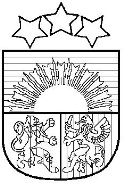 Dienvidkurzemes novada Sociālais dienests